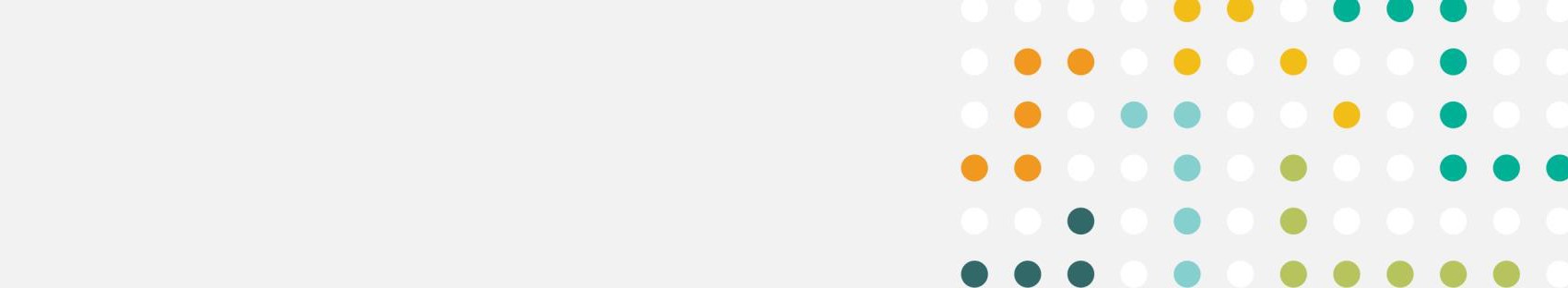 The aim of this Project Summary is to provide insights to other teams that may want to undertake similar work, so that they can learn from your experience and implement effective projects! Your responses can be brief and bullet pointed.Email this completed form to SubstanceUse@bcpsqc.ca, thank you!Title of the project Anti-stigma working group in collaboration with EQUIP Pathways ProjectCity /organizationVancouver Community Action Team   Contact emailcatcoordinator@outlook.com / nancy.lipsky@ubc.ca Date of project Aug 2021 – April 2022Who was involved? Roles & responsibilitiesWho was involved? Roles & responsibilitiesEveryone in this working group participated in discussions & providing feedbackExperiential workers - Expert participantsFrontline workers / physicians – Community participantsCAT Coordinator – Participant, assisted in organizing meetings & handle honorariums Nurses / Researchers /Educators – Facilitate meetingsEveryone in this working group participated in discussions & providing feedbackExperiential workers - Expert participantsFrontline workers / physicians – Community participantsCAT Coordinator – Participant, assisted in organizing meetings & handle honorariums Nurses / Researchers /Educators – Facilitate meetingsWhat was the objective? Goals & aimsWhat was the objective? Goals & aimsTo work in partnership with EQUIP Pathways to address substance use stigma in systems of care and provide feedback to materialTo work in partnership with EQUIP Pathways to address substance use stigma in systems of care and provide feedback to materialWhat did you do and what was the effect? Resources needed, outputs produced, effects & feedbackWhat did you do and what was the effect? Resources needed, outputs produced, effects & feedbackAll meetings were facilitated virtuallyHonoraria $60/ session Participated in discussion sessions around the topics of substance use stigma when using health care and social services, provide guidance, share insights, recommendation and address resolutions Participants voiced their concerns and addressed strategies on anti-stigma approaches, including in physical spaces like hospitals & clinicsThe group edited the script used on an animation tool on stigma in the emergency room and provided input on things like colour, direction and visuals2 experiential workers from the group took part in 1-1 zoom recorded interviews addressing what stigma means to them and solutions might look likeInvolved in continuous conversations on how to counteract stigmaOutcome: Tools & Resource Showcase is going to be rolling out end of March where materials the group worked on will start being shared to organizations and institutions that are requiring knowledge and tools to address stigma related to substance useAll meetings were facilitated virtuallyHonoraria $60/ session Participated in discussion sessions around the topics of substance use stigma when using health care and social services, provide guidance, share insights, recommendation and address resolutions Participants voiced their concerns and addressed strategies on anti-stigma approaches, including in physical spaces like hospitals & clinicsThe group edited the script used on an animation tool on stigma in the emergency room and provided input on things like colour, direction and visuals2 experiential workers from the group took part in 1-1 zoom recorded interviews addressing what stigma means to them and solutions might look likeInvolved in continuous conversations on how to counteract stigmaOutcome: Tools & Resource Showcase is going to be rolling out end of March where materials the group worked on will start being shared to organizations and institutions that are requiring knowledge and tools to address stigma related to substance useWhat worked well? Strengths, key drivers & enablersWhat worked well? Strengths, key drivers & enablersRoundtable / popcorn discussions were very effective and often lead to great ideas Editing & providing input/feedback on existing materials Met frequently enough to keep the momentum Ensuring everyone had a chance to share their thoughtsSending honoraria via e-transfer Roundtable / popcorn discussions were very effective and often lead to great ideas Editing & providing input/feedback on existing materials Met frequently enough to keep the momentum Ensuring everyone had a chance to share their thoughtsSending honoraria via e-transfer What was challenging? Less-effective work, barriers & lessons learnedWhat was challenging? Less-effective work, barriers & lessons learnedCOVID-19 made barriers with filming media, or voice recording therefore everything was all done virtually COVID-19 made barriers with filming media, or voice recording therefore everything was all done virtually What could you do next? Partnerships, spreading & expandingWhat could you do next? Partnerships, spreading & expandingAs the project has not entirely completed, EQUIP is on its final stages to have media and resources available So far, we have connected with Vernon (HART) CAT to showcase the materialEQUIP & the CAT will be distributing resources to networksAs the project has not entirely completed, EQUIP is on its final stages to have media and resources available So far, we have connected with Vernon (HART) CAT to showcase the materialEQUIP & the CAT will be distributing resources to networksAny other learnings to share with fellow Community Action Teams?Any other learnings to share with fellow Community Action Teams?If CAT’s are interested in EQUIP Pathways showcase of toolkits they can connect with me at catcoordinator@outlook.com If CAT’s are interested in EQUIP Pathways showcase of toolkits they can connect with me at catcoordinator@outlook.com 